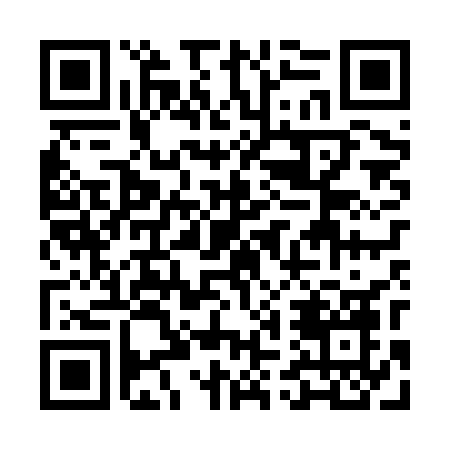 Prayer times for Wola Tulnicka, PolandWed 1 May 2024 - Fri 31 May 2024High Latitude Method: Angle Based RulePrayer Calculation Method: Muslim World LeagueAsar Calculation Method: HanafiPrayer times provided by https://www.salahtimes.comDateDayFajrSunriseDhuhrAsrMaghribIsha1Wed2:295:0012:265:337:5310:122Thu2:264:5812:265:347:5510:163Fri2:224:5612:265:357:5610:194Sat2:184:5412:265:367:5810:225Sun2:144:5212:265:378:0010:256Mon2:124:5112:265:388:0110:297Tue2:114:4912:255:398:0310:328Wed2:104:4712:255:408:0410:339Thu2:104:4612:255:418:0610:3310Fri2:094:4412:255:428:0810:3411Sat2:084:4212:255:438:0910:3512Sun2:084:4112:255:448:1110:3513Mon2:074:3912:255:458:1210:3614Tue2:064:3812:255:468:1410:3615Wed2:064:3612:255:478:1510:3716Thu2:054:3512:255:478:1710:3817Fri2:054:3312:255:488:1810:3818Sat2:044:3212:255:498:2010:3919Sun2:044:3012:255:508:2110:4020Mon2:034:2912:265:518:2310:4021Tue2:034:2812:265:528:2410:4122Wed2:024:2712:265:538:2510:4223Thu2:024:2512:265:538:2710:4224Fri2:014:2412:265:548:2810:4325Sat2:014:2312:265:558:2910:4426Sun2:014:2212:265:568:3110:4427Mon2:004:2112:265:568:3210:4528Tue2:004:2012:265:578:3310:4529Wed2:004:1912:265:588:3410:4630Thu1:594:1812:275:588:3510:4731Fri1:594:1712:275:598:3610:47